Отчето проведении мероприятий ко Дню образования ДАССРМКОУ «Цурмахинская НОШ» 2020 г.В МКОУ «Цурмахинская НОШ» согласно  плану мероприятий, посвященных празднованию 100-летия со дня образования Дагестанской АССР в 
 "Цурмахинская НОШ были проведены следующие  внеклассные мероприятия.                       В школе проведены беседы,  линейки.  Были оформлены тематические стенды и уголки, посвященные этой дате. Были проведены тематические классные часы «Дагестан – наш край родной»       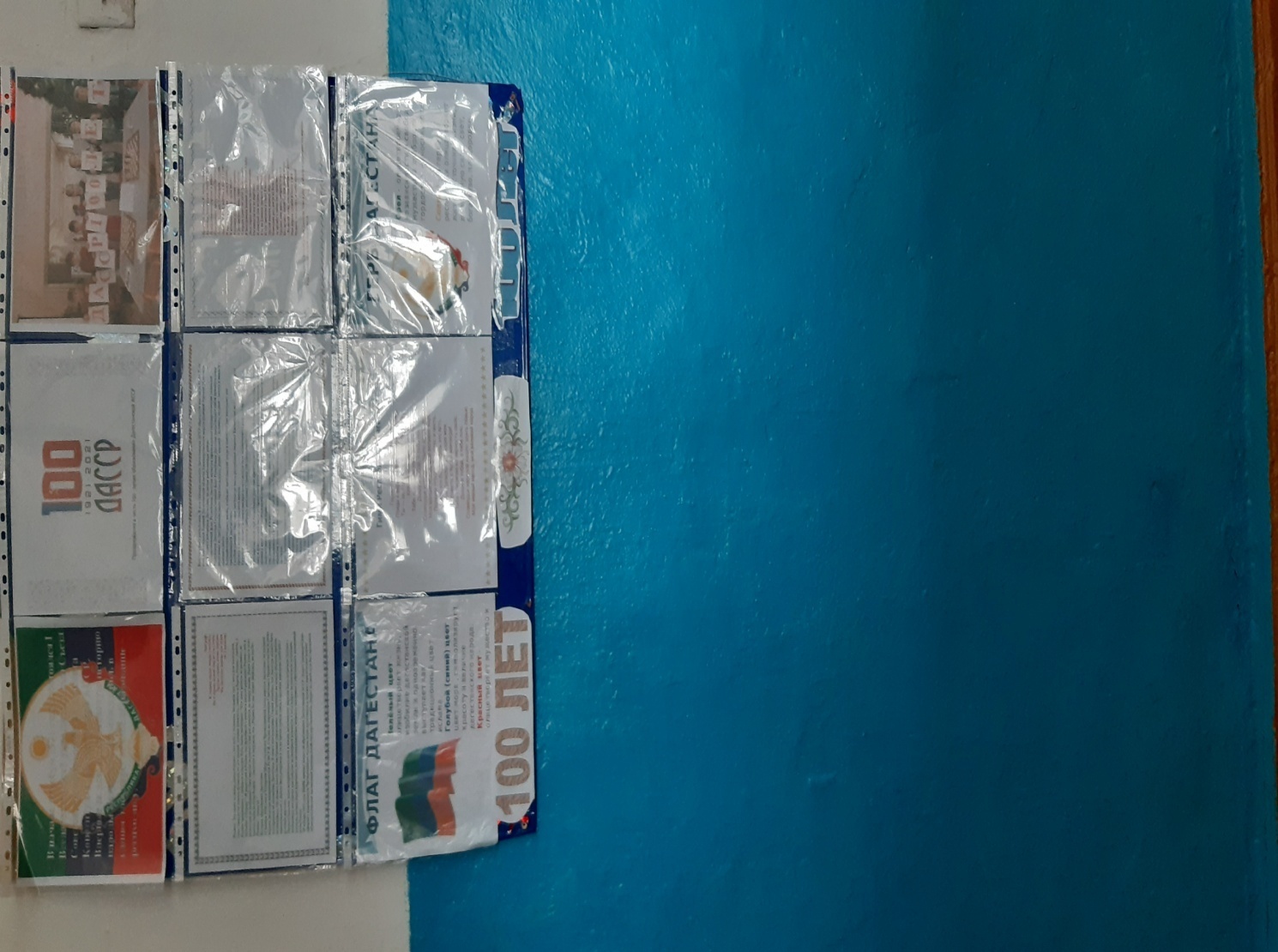 